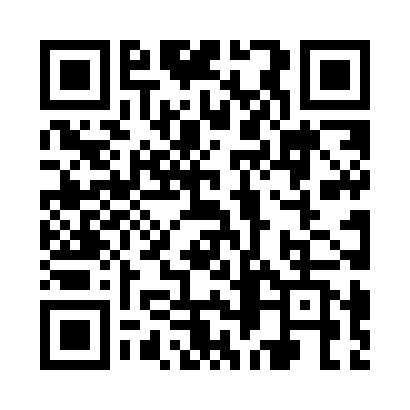 Prayer times for Karbintsi, BulgariaWed 1 May 2024 - Fri 31 May 2024High Latitude Method: Angle Based RulePrayer Calculation Method: Muslim World LeagueAsar Calculation Method: HanafiPrayer times provided by https://www.salahtimes.comDateDayFajrSunriseDhuhrAsrMaghribIsha1Wed4:276:211:266:258:3110:182Thu4:256:191:266:258:3310:193Fri4:236:181:256:268:3410:214Sat4:216:161:256:278:3510:235Sun4:196:151:256:278:3610:256Mon4:176:141:256:288:3710:267Tue4:156:121:256:298:3810:288Wed4:136:111:256:298:4010:309Thu4:116:101:256:308:4110:3210Fri4:096:091:256:318:4210:3311Sat4:076:081:256:318:4310:3512Sun4:066:061:256:328:4410:3713Mon4:046:051:256:338:4510:3914Tue4:026:041:256:338:4610:4115Wed4:006:031:256:348:4710:4216Thu3:586:021:256:348:4810:4417Fri3:566:011:256:358:5010:4618Sat3:556:001:256:368:5110:4719Sun3:535:591:256:368:5210:4920Mon3:515:581:256:378:5310:5121Tue3:505:571:256:388:5410:5322Wed3:485:571:256:388:5510:5423Thu3:465:561:256:398:5610:5624Fri3:455:551:266:398:5710:5725Sat3:435:541:266:408:5810:5926Sun3:425:531:266:408:5911:0127Mon3:405:531:266:418:5911:0228Tue3:395:521:266:419:0011:0429Wed3:385:511:266:429:0111:0530Thu3:365:511:266:439:0211:0731Fri3:355:501:266:439:0311:08